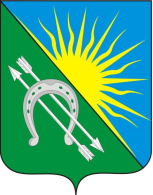 АДМИНИСТРАЦИЯБОЛОТНИНСКОГО РАЙОНА НОВОСИБИРСКОЙ ОБЛАСТИПОСТАНОВЛЕНИЕОт 15.03.2016 № 103Об утверждении муниципальной программы «Организация отдыха и занятости детей Болотнинского района в каникулярное время на 2016-2017 годы»(с изменениями, внесенными Постановлениями администрации Болотнинского района Новосибирской области от 16.06.2016 № 297)         В  целях создания условий, направленных на развитие системы отдыха и занятости детей в каникулярное время на территории Болотнинского района, п о с т а н о в л я е т:           1. Утвердить муниципальную программу «Организация отдыха и занятости детей Болотнинского района в каникулярное время на 2016-2017 годы» (прилагается). 2. Контроль за исполнением постановления возложить на заместителя главы Болотнинского района Грибовского В.И.Глава Болотнинского района                                                                 Новосибирской области                                                                             В.А.ФранкПетренко 22-906ПРИЛОЖЕНИЕ                                                                                     УТВЕРЖДЕНА                                                                                     Постановлением администрации                                                                    Болотнинского района                                                                       Новосибирской области                                                               от 15.03.2016 № 103Муниципальная программа«Организация отдыха и занятости детей Болотнинского района в каникулярное время на  2016-2017 годы»Болотнинский район2016ПАСПОРТМуниципальной программы «Организация отдыха и занятости детей  Болотнинского района в каникулярное время  на 2016-2017 годы»Раздел 1. Анализ состояния и развития системы отдыха и занятости детей в каникулярное времяВ соответствии с Федеральным законом от 06.10.2003 № 131-ФЗ «Об общих принципах организации местного самоуправления в Российской Федерации» в Болотнинском районе ежегодно реализуются мероприятия по обеспечению прав детей на отдых. Проведение комплекса мер по организации отдыха и занятости детей, подростков в каникулярное время является одним из приоритетных направлений деятельности администрации Болотнинского района и образовательных организаций.Программа направлена на создание правовых, экономических и организационных условий, обеспечивающих охрану и укрепление формирования навыков здорового образа жизни несовершеннолетних.В целях создания условия для организации отдыха и занятости детей на территории  района ежегодно издается постановление  администрации Болотнинского района о  межведомственном взаимодействии по организации отдыха и занятости детей, подростков в каникулярное время.В летний период 2015 года работало 24 лагеря с  дневным пребыванием детей при образовательных учреждениях, в которых отдохнули 1014 обучающихся. Проведены все запланированные мероприятия: слёт учебно-производственных бригад, конкурс-соревнование «Безопасное колесо-2015», различные конкурсно-игровые программы, экологический слет, конкурс «Трудовое лето».Серьезная и планомерная работа проводилась по организации отдыха детей из социально незащищенных семей. Летом 2015 года получили оздоровление и организованный отдых более 2000 детей и подростков, требующих поддержки со стороны государства, а именно: дети-сироты, дети, оставшиеся без попечения родителей, дети-инвалиды, дети с ограниченными возможностями здоровья, дети из многодетных и неполных семей, дети безработных граждан, дети, находящиеся в трудной жизненной ситуации и другие категории.Реализация ежегодного плана мероприятий  способствовала повышению внимания к формированию у детей, подростков и молодежи эмоционального, духовного и творческого потенциала через организацию значимой досуговой деятельности, проводимой в каникулярное время образовательными учреждениями, учреждениями дополнительного образования детей района, молодёжным центром.Особое место занимает занятость детей, подростков и молодежи в летнее время. Основными видами трудовой занятости подростков и молодежи является благоустройство и озеленение населённых пунктов, посильный ремонт спортивных  комплексов и игровых площадок. Не менее важной проблемой является трудоустройство подростков, их социальная адаптация в современном обществе. В летний период 2015года трудоустроено 140 несовершеннолетних в возрасте от 14 до 18 лет. Такие тенденции диктуют необходимость целенаправленной работы по трудоустройству молодежи, особенно подросткового возраста, в каникулярное время, позволяющей молодым людям получать первые профессиональные навыки со школьной скамьи и тем самым решать актуальную социальную задачу по включению молодежи в экономические процессы.За предыдущие годы в Болотнинском районе накоплен опыт, как в организации, так и в содержании работы с детьми в каникулярный период. Совершенствовалась модель межведомственного взаимодействия всех заинтересованных учреждений, ведомств, структур, что привело к более эффективной работе учреждений по месту жительства, включению в процесс подготовки и организации отдыха.Внешними факторами, влияющими на формирование системы отдыха в Болотнинском районе, являются:социально-экономические условия района (часть населения не в состоянии обеспечить полноценный отдых детям самостоятельно в связи с невысокой заработной платой родителей);система софинансирования оплаты путёвок в загородные лагеря для детей, работающих родителей.Особенностями организации отдыха детей: софинансирование летней оздоровительной кампании из средств бюджета Болотнинского района;сформированная система привлечения учреждений и ведомств к обеспечению отдыха детей в лагерях с дневным пребыванием на базе образовательных учреждений и в стационарных лагерях, находящихся за пределами территории района.Летний отдых - это особая педагогическая система, в которую вовлечено более 90% всех обучающихся и воспитанников (в 2015 году – 95 %). Именно поэтому в центре внимания находится проблема рациональной организации досуговой деятельности в каникулярное время. Последствием же нерациональной организации досуговой деятельности может стать детская безнадзорность. Управлением образования администрации Болотнинского района и образовательными учреждениями с привлечением общественности, предприятий и организаций предпринимаются все меры по усилению педагогического влияния на детей в период каникул и повышению их занятости.Учитывая вышеизложенное, в целях создания условий, направленных на развитие системы отдыха и занятости детей в современных условиях целесообразно применение программного метода решения проблемы рациональной организации досуговой деятельности и каникулярного времени детей в Болотнинском районе.Муниципальная программа «Организация отдыха и занятости детей Болотнинского района в каникулярное время на 2016-2017 годы» предполагает реализацию основных направлений деятельности в каникулярное время.Раздел 2. Цели, задачи программы           Основной целью Программы является создание условий, направленных на развитие системы отдыха  детей в каникулярное время на территории Болотнинского района в 2016-2017 годах. Для достижения основной цели Программы требуется решение следующих задач: -создание финансово-экономических, организационных, правовых механизмов, обеспечивающих стабилизацию и развитие системы отдыха и занятости детей в каникулярное время в Болотнинском районе;- организация работы пришкольных лагерей  с дневным пребыванием детей;-организация культурно-досуговой, спортивно - массовой деятельности, обеспечивающей разумное и полезное проведение отдыха несовершеннолетних граждан в каникулярный период;-организация отдыха  детей в загородных лагерях;-организация временной занятости, профессиональная ориентация и развитие первичных трудовых навыков несовершеннолетних граждан.Раздел 3. Механизм реализации программыКоординатором действий  по организации отдыха детей Болотнинского района является Межведомственная комиссия по вопросам организации оздоровления, отдыха и занятости  детей, проживающих на территории Болотнинского района. Отдел организации социального обслуживания населения и управление образования администрации Болотнинского района привлекает исполнителей программы для организации и проведения мероприятий, обеспечивающих отдых и занятость детей.  Исполнители целевой программы:разрабатывают в пределах своих полномочий проекты муниципальных правовых актов, необходимых для реализации целевой программы;готовят и уточняют перечень программных мероприятий на очередной финансовый год, затраты по программным мероприятиям;организуют размещение в средствах массовой информации и сети Интернет информации о ходе и результатах реализации целевой программы, финансировании программных мероприятий, привлечении внебюджетных источников. Отдел организации социального обслуживания населения и управление образования администрации Болотнинского района в ходе реализации Программы обеспечивает контроль деятельности исполнителей Программы.Раздел 4. Программные мероприятия       Мероприятия по организации отдыха и занятости детей Болотнинского района в каникулярное время в 2016-2017 годах представлены в приложении 1.       Ресурсное обеспечение Программы (приложение 2) состоит из восьми направлений, по которым реализуются следующие мероприятия:-организация отдыха и оздоровления детей 7-15 лет включительно в оздоровительных лагерях и оздоровительных лагерях санаторного типа (софинансирование путёвок) Новосибирской области;-софинансирование питания детей в лагерях с дневным пребыванием детей при образовательных учреждениях;-организация доставки детей к местам отдыха и обратно;- организация дворовых лагерей;-организация и проведение конкурса на лучший лагерь дневного пребывания при образовательном учреждении;-организация и проведение конкурса «Трудовое лето»-проведение районного итогового совещания по вопросам оздоровления,отдыха и занятости детей и подростков.Раздел 5. Оценка социальной эффективности целевой программы и результаты реализации программыРеализация мероприятий Программы позволит:повысить ответственность участников за организацию отдыха и занятости детей;осуществить принцип достаточного и своевременного финансирования отдыха и занятости детей;обеспечить условия для сохранения и дальнейшего развития учреждений оздоровления и отдыха;создать условия для развития творческого потенциала в художественной, научно-технической, туристско-краеведческой сферах у детей в каникулярный период;формировать приоритет здорового образа жизни человека, его нравственных ориентиров средствами физической культуры, спорта и туризма;создать условия для отдыха и занятости подростков, состоящих на учете в органах внутренних дел;обеспечить взаимодействие органов и учреждений системы профилактики по предупреждению правонарушений, преступлений, наркомании и алкоголизма среди детей и подростков;обеспечить контроль за эффективностью выполнения мероприятий и финансированием Программы;обеспечит ежегодную работу пришкольных лагерей с дневным пребыванием;организовать отдых и занятость до 95% детей;организовывать ежегодно в каникулярное время туристические походы, экскурсии и соревнования для обучающихся;обеспечивать ежегодно до 140 подростков временной занятостью в каникулярное время;создавать условия для организации отдыха, оздоровления и занятости ежегодно для подростков, состоящих на учете в отделе участковых уполномоченных полиции и по делам несовершеннолетних Отдела МВД России по Болотнинскому району.Целевые показателиРаздел 6. Контроль за реализацией программыКонтроль за реализацией Программы возлагается на управление образования администрации Болотнинского района. Исполнители представляют  отчёты о реализации программных мероприятий и использовании полученных финансовых средств до 10 сентября текущего года (за летний период) и 15 января (годовой) в управление образования администрации Болотнинского района. Исполнители Программы несут персональную ответственность за нецелевое использование денежных средств.Приложение 1 к муниципальной программе «Организация отдыха и занятости детей Болотнинского района в каникулярное время на 2016 – 2017 годы»Программные мероприятия по организации отдыха  и занятости детей Болотнинского района в каникулярное время на 2016-2017 годы Приложение 2 к муниципальной программе «Организация отдыха и занятости детей Болотнинского района в каникулярное время на 2016 – 2017 годы»Ресурсное обеспечение муниципальной программы«Организация отдыха и занятости детей Болотнинского района в каникулярное время на 2016-2017 годы» Наименование программыМуниципальная программа «Организация отдыха и занятости детей Болотнинского района в каникулярное время на 2016-2017 годы» (далее  - Программа)ЗаказчикАдминистрация Болотнинского района Новосибирской областиРазработчик программыАдминистрация Болотнинского района Новосибирской областиИсполнители программы Администрация Болотнинского района Новосибирской области;Муниципальные образовательные организации, подведомственные управлению образования администрации Болотнинского района Новосибирской области; МКУ «Молодёжный центр» Болотнинского района;МКУ инфомационно-методический центр Болотнинского района; МБУ Комплексный центр социального обслуживания населения Болотнинского района Новосибирской области.Цель программыСоздание условий, направленных на развитие системы отдыха и занятости детей в каникулярное время на территории Болотнинского районаЗадачи  программы-создание финансово-экономических, организационных, правовых механизмов, обеспечивающих стабилизацию и развитие системы отдыха и занятости детей в каникулярное время в Болотнинском районе;-организация культурно-досуговой, спортивно - массовой деятельности, обеспечивающей разумное и полезное проведение отдыха несовершеннолетних граждан в каникулярный период;-организация отдыха  детей в загородных лагерях;-организация временной занятости, профессиональная ориентация и развитие первичных трудовых      навыков несовершеннолетних граждан.Сроки реализации программы 2016-2017 годыРесурсное обеспечение программыФинансирование Программы осуществляется за счёт средств  бюджета Болотнинского района Новосибирской области. Общий объём финансирования программы составляет 1993,0 тыс. рублей, в том числе:2016 год-  870,0 тыс.руб.2017 год-  1123,0 тыс.руб.Ожидаемые конечные результаты реализации программы -обеспечение условий для сохранения и дальнейшего развития системы оздоровления и отдыха детей Болотнинского района;-формирование приоритета здорового образа жизни человека, его нравственных ориентиров средствами физической культуры, спорта и туризма;-организация круглогодичного отдыха и оздоровления детей в оздоровительных лагерях санаторного типа Новосибирской области;-сохранение численности подростков временно трудоустроенных в каникулярный период;-снижение уровня правонарушений среди несовершеннолетних;-формирование профессиональной ориентация подростков на продолжение учебы и получение базового профессионального образования;-создание максимальных условий для развития творческого потенциала в художественной, научно-технической, туристско-краеведческой, гражданско – патриотической сферах у детей.Контроль за реализацией программыИнформация о ходе выполнения Программы и расходовании выделенных финансовых средств представляется исполнителями в установленном порядке. Текущее управление и координация исполнения Программы, а также контроль исполнения мероприятий Программы осуществляется Межведомственной комиссией по вопросам организации оздоровления, отдыха и занятости  детей, проживающих на территории Болотнинского района.Наименованиезадач ПрограммыНаименованиецелевых показателиЕдиница измеренияПоказатели на 2016-2017 годыОжидаемый результатОрганизация работы пришкольных лагерей  с дневным пребыванием детейДоля охвата оздоровлением детей в возрасте от 6 до 15 лет в оздоровительных учреждениях с дневным пребыванием детей% 35Увеличение охвата оздоровлением детей в возрасте от 6 до 15 лет Организация временной занятости несовершеннолетнихОхват  временной занятостью несовершеннолетних в возрасте от 14 до 18 летЧел.до 140Увеличение охвата временной занятостью несовершеннолетних в возрасте от 14 до 18 летОрганизация дворовых лагерейКоличество дворовых лагерейЕд.22Увеличение количества дворовых лагерейОрганизация и проведение конкурса «Трудовое лето»Количество трудовых бригад участвующих в конкурсеЕд.22Увеличение трудовых бригад участвующих в конкурсе№ п/пМероприятиеСроки исполненияИсполнители1.Нормативно-распорядительная база1.Нормативно-распорядительная база1.Нормативно-распорядительная база1.Нормативно-распорядительная база1.1.Формирование нормативно-правовой базы организации отдыха и занятости детей и подростковI квартал Отдел организации социального обслуживания населения, управление образования1.2.Проведение районных семинаров для начальников лагерей, вожатых, поваровАпрель–май  Управление образования 1.3.Обеспечение учреждений, организующих отдых детей и подростков нормативными и методическими материаламиВ течение годаУправление образования 1.4.Организация и проведение конкурса   образовательных программ летнего отдыха и занятости детей и подростковиюнь-октябрьУправление образования 1.5.Организация и проведение конкурса на лучший лагерь дневного пребывания при образовательном учреждениимай-сентябрьУправление образования1.6.Организация и проведение конкурса «Трудовое лето»май-сентябрь  МКУ «Молодёжный центр» Болотнинского района, ГКУ НСО Центр занятости населения Болотнинского района1.7.Районная конференция по итогам летаОктябрьноябрьОтдел организации социального обслуживания населения2.Отдых  детей в лагерях дневного пребывания 2.Отдых  детей в лагерях дневного пребывания 2.Отдых  детей в лагерях дневного пребывания 2.Отдых  детей в лагерях дневного пребывания 2.1.Организация медосмотров  работников лагерей с дневным пребыванием детейАпрель-майОбразовательные учреждения, ГБУЗ НСО «Болотнинская центральная районная больница»2.2.Подготовка образовательных учреждений к проведению летнего оздоровительного сезонаМарт-майОбразовательные учреждения2.3.Приемка лагерей дневного пребывания на базе образовательных учреждений МайМежведомственная комиссия,образовательные учреждения2.4.Организация работы лагерей дневного пребывания на базе образовательных учрежденийИюньОбразовательные учреждения,   отдел организации социального обслуживания населения2.5.Организация  и проведение работ по подготовке  материально-технической базы лагерей дневного пребыванияПо мере необходимостиОбразовательные учреждения2.6Организация отдыха детей в оздоровительных лагерях санаторного типа Новосибирской областиВ течение годаОтдел организации социального обслуживания населения администрации Болотнинского района; МБУ «КЦСОН Болотнинского района»; ГБУЗ «Болотнинская центральная больница», Управление образования2.7.Организация доставки детей к месту отдыха и обратноПо мере необходимостиОтдел организации социального обслуживания населения администрации Болотнинского района3.Культурно-массовые и спортивные мероприятия с детьми3.Культурно-массовые и спортивные мероприятия с детьми3.Культурно-массовые и спортивные мероприятия с детьми3.Культурно-массовые и спортивные мероприятия с детьми3.1.Районный слет учебно-производственных бригадКаникулярный периодУправление образования, МБУ ДО ДДЮ3.2Участие в областном слете учебно-производственных бригадКаникулярный периодУправление образования, МБУ ДО ДДЮ3.3.Районный конкурс «Безопасное колесо»Каникулярный периодУправление образования, образовательные учреждения3.4.Участие в областном конкурсе «Безопасное колесо»Каникулярный периодМБУ ДО ДДЮ3.5Районный экологический слёт «Юный эколог-2016» и «Юный эколог-2017»Каникулярный периодМБУ ДО ДДЮ3.6Совместное патрулирование ОГИБДД и отрядов ЮИД «Опасный перекрёсток»Каникулярный периодМБУ ДО ДДЮ3.7.Учебные сборы для учащихся 10 классовКаникулярный периодУправление образования3.8.Участие в областных профильных сменахКаникулярный периодУправление образования, образовательные учреждения, МБУ ДО ДДЮ, МАУ ДО ДЮСШ «Темп»3.9.Районный праздник «День защиты детей»Каникулярный периодУправление образования, МБУ ДО ДДЮ3.10.Организация спортивно-тренировочных сборов с обучающимися Июнь-Август МАУ ДО ДЮСШ «Темп»3.11Организация  экскурсионных поездок и   походов для обучающихсяКаникулярный периодОбразовательные учреждения, МБУ ДО ДДЮ3.12Организация школьных профильных сменКаникулярный периодОбразовательные учреждения3.13Досуговые, культурно-массовые мероприятия  и спортивные мероприятия с обучающимися и воспитанникамиКаникулярный периодОбразовательные учреждения; МБУ ДО ДДЮ; МАУ ДО ДЮСШ «Темп» 4.Организация занятости детей4.Организация занятости детей4.Организация занятости детей4.Организация занятости детей4.1.Организация работы трудовых формирований  (учебно-производственных бригад, ремонтных бригад, бригад по благоустройству пришкольных территорий)Каникулярный периодОбразовательные учреждения4.3.Организация работы вожатыхКаникулярный периодОбразовательные учреждения4.4.Организация бригад по оказанию шефской помощиКаникулярный периодОбразовательные учреждения4.5.Организация работы на пришкольных участкахИюнь-августОбразовательные учреждения4.6.Организация дворовых лагерейКаникулярный периодМКУ «Молодёжный центр» Болотнинского района, образовательные учреждения5.Информационное обеспечение  5.Информационное обеспечение  5.Информационное обеспечение  5.Информационное обеспечение  5.1Размещение материалов о проведении каникулярного отдыха детей и подростков в  средствах массовой информации В течение всего периода образовательные учреждения, межведомственная комиссия№п/пПрограммныемероприятийОбъемы финансирования, тыс.руб.Объемы финансирования, тыс.руб.СтатьяОжидаемый результат от реализации мероприятийИсполнители№п/пПрограммныемероприятий2016 год2017 годСтатьяОжидаемый результат от реализации мероприятийИсполнители1Организация отдыха детей в оздоровительных лагерях санаторного типа (софинансирование путевок) Новосибирской области146,0 250,0 Ст.226Обеспечение полноценного оздоровления  отдыха  детейОтдел организации социального обслуживания населения администрации Болотнинского района, Управление экономического развития администрации Болотнинского района2Софинансирование питания в лагерях с дневным пребыванием детей351,0500,0Ст.226Обеспечение полноценного питания  детейОтдел организации социального обслуживания населения администрации Болотнинского района, Управление экономического развития администрации Болотнинского района, образовательные учреждения3Организация доставки детей к месту отдыха и обратно40,040,0Ст. 222Обеспечение доставки детей к месту отдыхаОтдел организации социального обслуживания населения администрации Болотнинского района4Организация временной занятости несовершеннолетних детей 14-18 лет270,0270,0Ст. 226Обеспечение занятости несовершеннолетнихУправление экономического развития администрации Болотнинского района, Муниципальные образования Болотнинского района5Организация дворовых лагерей20,010,020,010,0Ст.290 Ст.340Обеспечение отдыха и занятости детейМКУ «Молодёжный центр» Болотнинского района, образовательные учреждения6Организация и проведение конкурса на лучший лагерь дневного пребывания при образовательном учреждении20,020,0Ст.290Обеспечение отдыха и занятости детейУправление образования администрации Болотнинского района, образовательные учреждения6Организация и проведение конкурса «Трудовое лето»10,010,0Ст.290Обеспечение занятости несовершеннолетних  МКУ «Молодёжный центр» Болотнинского района, ГКУ НСО Центр занятости населения Болотнинского района, Муниципальные образования Болотнинского района7Организация и проведение ежегодного итогового совещания по оздоровлению, отдыху  и занятости детей3,03,0Ст.290Подведение итогов по вопросам оздоровления,отдыха и занятости детей и подростков;награждение специалистов, наиболее отличившихся в организации оздоровительной кампанииОтдел организации социального обслуживания населения администрации Болотнинского района  Всего870,01123,0